BÀI 11- TIẾT 49.  PHONG TRÀO CÔNG NHÂN TỪ CUỐI THẾ KỈ XVIII ĐẾN ĐẦU THẾ KỈ XX VÀ SỰ RA ĐỜI CỦA CHỦ NGHĨA KHOA HỌCI. MỤC TIÊU BÀI HỌC1. Kiến thức	- Nêu được sự ra đời của giai cấp công nhân-Trình bày được một số hoạt động chính của C. Mac, Ph.Angghen và sự ra đời của chủ nghĩa xã hội khoa học.- Trình bày được những nét chính về Công xã Pa- ri (1871) và ý nghĩa lịch sử của việc thành lập nhà nước kiểu mới – nhà nước của giai cấp vô sản đầu tiên trên thế giới.- Mô tả được một số hoạt động tiêu biểu của phong trào cộng sản và công nhân quốc tế cuối thế kỉ XIX – đầu thế kỉ XX ( phong trào công nhân, sự ra đời và hoạt động của các đảng và các tổ chức cộng sản, …) 2. Năng lực* Năng lực chung: Năng lực tự học, năng lực giao tiếp, năng lực hợp tác, năng lực phát hiện và giải quyết vấn đề.* Năng lực chuyên biệt: - Năng lực tìm hiểu lịch sử:+ Sưu tầm được các tài liệu về C.Mác, Ph. Ăng- ghen, V.I.Lê- nin, Quốc tế thứ nhất và Quốc tế thứ 2; về Công xã Pa-ri.- Nhận thức và tư duy lịch sử: + Khai thác và sử dụng thông tin của một số tư liệu lịch sử trong bài học theo sự hướng dẫn của giáo viên.+ Phân tích được các sự kiện cơ bản của bài bằng phương pháp tư duy lịch sử.3. Phẩm chất + Chăm chỉ: HS sưu tầm tranh ảnh, tài liệu liên quan phục vụ bài học.+ Trách nhiệm: HS có trách nhiệm trong quá trình học tập như đóng góp ý kiến khi cùng làm việc nhóm. II. THIẾT BỊ DẠY HỌC VÀ HỌC LIỆU1. Giáo viên - Giáo án, PHT- Máy tính, máy chiếu- Tranh ảnh về các phong trào đấu tranh của công nhân thế giới, về các lãnh tụ của giai cấp vô sản thế giới như C. Mác, Ph. Ăng-ghen, V.I. Lê- nin.2. Học sinh  - Đọc trước Sgk, sưu tầm các tư liệu lịch sử liên quan. III. TIẾN TRÌNH DẠY HỌCA. Hoạt động khởi độnga. Mục tiêu: Giúp học sinh nắm được các nội dung cơ bản của bài học cần đạt được đó là tìm hiểu về phong trào công nhân từ cuối thế kỉ XIX đầu thế kỉ XX và sự ra đời của chủ nghĩa khoa học. Sau đó đưa học sinh vào tìm hiểu nội dung bài học, tạo tâm thế cho học sinh đi vào tìm hiểu bài mới.b. Nội dung: GV cho học sinh xem Hình 11.1 và Hình 11.2c. Sản phẩm: Một số hiểu biết của HS về C.Mác và Ph. Ăng – ghen, nội dung tuyên ngôn của Đảng cộng sảnd. Tổ chức thực hiện: GV cho HS xem hình    Quan sát kênh hình, hãy chia sẻ hiểu biết của em về các nhân vật cũng như những sự kiện lịch sử liên quan đến nhân vật và tác phẩm đó?	Từ câu trả lời của HS, GV vào bài mới: Cuối thế kỉ XVIII – đầu thế kỉ XX, cuộc cách mạng công nghiệp đã làm thay đổi bộ mặt của các nước tư bản. Đưa đến sự ra đời của giai cấp công nhân và trở thành lực lượng chính trong các cuộc cách mạng. Dưới sự lãnh đạo của Quốc tế cộng sản, phong trào công nhân phát triển mạnh mẽ dẫn tới sự thành lập Công xã Pa-ri – Mô hình nhà nước của giai cấp vô sản trên thế giới.     B. Hoạt động hình thành kiến thứcHoạt động 1: Tìm hiểu sự ra đời của giai cấp công nhâna. Mục tiêu: Tìm hiểu sự ra đời của giai cấp công nhânb. Nội dung: Cách mạng công nghiệp đã làm thay đổi bộ mặt của nước tư bản, sự ra đời của giai cấp công nhân – trở thành giai cấp cơ bản trong xã hộic. Sản phẩm: Câu trả lời của HSd. Tổ chức thực hiệnHoạt động 2: Những hoạt động chính của C. Mác, Ph. Ăng- ghen và sự ra đời của chủ nghĩa xã hội khoa học.a. Mục tiêu: Tìm hiểu những hoạt động chính của C. Mác, Ph. Ăng- ghen và sự ra đời của chủ nghĩa xã hội khoa học.b. Nội dung: C. Mác và Ph. Ăng ghen đã trở thành lãnh tụ của phong trào công nhân quốc tế. Tuyên ngôn Đảng cộng sản được tuyên bố đánh dấu sự ra đời của chủ nghĩa xã hội khoa học.c. Sản phẩm: Câu trả lời của HSd. Tổ chức thực hiện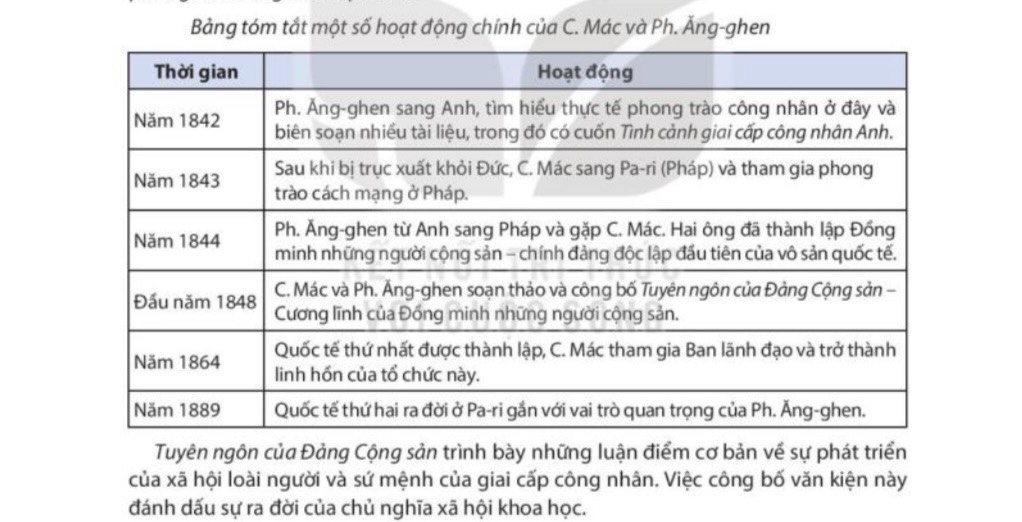 Hoạt động 3. Công xã Pa – ria. Mục tiêu: Tìm hiểu hoàn cảnh ra đời, sự thành lập công xã  và  Ý nghĩa lịch sử của công xã Pa- ri.b. Nội dung: Công xã Pa- ri ra đời với  những chính sách tiến bộ đã chứng minh tính ưu việt của một mô hình Nhà nước kiểu mới với nhiều ý nghĩa lịch sử sâu sắc.c. Sản phẩm: Câu trả lời của HSd. Tổ chức thực hiệnHoạt động 4. Một số hoạt động tiêu biểu của phong trào cộng sản và công nhân quốc tếMục tiêu: Tìm hiểu Một số hoạt động tiêu biểu của phong trào cộng sản và công nhân quốc tếb. Nội dung: Sự thành lập Quốc tế thứ nhất, quốc tế thứ 2 và vai trò của 2 tổ chức  này đối với sự phát triển của phong trào công nhân Quốc tế.c. Sản phẩm: Câu trả lời của HSd. Tổ chức thực hiện.C. Hoạt động luyện tậpa. Mục tiêu: Nhằm củng cố, hệ thống hóa, hoàn thiện kiến thức mới mà HS đã được lĩnh hội ở hoạt động hình thành kiến thức về phong trào công nhân từ cuối thế kỉ XVIII đến đầu thế kỉ XX và sự ra đời của chủ nghĩa xã hội khoa học.b. Nội dung: GV giao nhiệm vụ cho HS và chủ yếu cho làm việc cá nhân  trả lời các câu hỏi trắc nghiệm  về những hoạt động tiêu biểu của phong trào cộng sản và công nhân quốc tế cuối thế kỉ XIX đầu thế kỉ XX. Trong quá trình làm việc HS có thể trao đổi với bạn hoặc thầy, cô giáo.c. Sản phẩm: Câu trả lời của HSd. Tổ chức thực hiệnCâu 1: Công xã Pa-ri tồn tại trong bao nhiêu ngày?70 ngày. B. 71 ngày. C. 72 ngày. D. 73 ngày.Câu 2: Hội đồng Công xã Pa-ri được tập trung trong tay các quyền lực nào?Quyền hành phápQuyền lập phápQuyền hành pháp và lập phápQuyền hành pháp, lập pháp và tư pháp.Câu 3: Bản Tuyên ngôn của Đảng Cộng sản do Mác và Ăng-ghen soạn thảo kết thúc bằng khẩu hiệu nào?Vô sản tất cả các nước và các dân tộc bị áp bức đoàn kết lại!Vô sản tất cả các nước đoàn kết lại!Các dân tộc bị áp bức hãy đoàn kết lại!Nhân dân các dân tộc bị áp bức đoàn kết lại!Câu 4: C. Mác sinh ra tại đâu?Pháp   B. Đức C. Mĩ D. Bồ Đào NhaCâu 5 : Hội Liên Hiệp Lao động Quốc tế – Quốc tế thứ nhất thành lập tại đâu?Pháp         B. Đức      C. Mĩ            D. AnhCâu 6: Quốc tế thứ nhất hoạt động từ18/6 - 4/1872                                 B. 18/6 - 4/1873                                                              C. 18/6 - 4/1871                             D. 18/6 - 4/1870D. Hoạt động vận dụnga. Mục tiêu: Giúp học sinh nắm lại các kiến thức vừa tìm hiểu để vận dụng.b. Nội dung: Câu 1Câu 2. C. Mác và Ph. Ăng Ghen có vai trò như thế nào trong phong trào công nhân và cộng sản quốc tế cuối thế kỉ XIX đầu thế kỉ XX?3. Tìm hiểu thông tin từ sách báo internet về ngày Quốc tế lao động 1 -5 và ý nghĩa của sự kiện này trong đời sống hiện tại?c. Sản phẩm: Câu trả lời của HSd. Tổ chức thực hiện: GV giao về nhà cho HS làm vào vở BT * Hướng dân học bài- Học bài, trả lời câu hỏi ở phần vận dụng- Soạn bài 12. Chiến tranh thế giới thứ nhất (1914- 1918) và Cách mạng tháng Mười Nga năm 1917  + Chiến tranh thế giới thứ nhất (1914- 1918) (nguyên nhân, diễn biến và kết cục của chiến tranh thế giới thứ nhất) + Cách mạng tháng Mười Nga năm 1917 (nguyên nhân, diễn biến và kết quả của cách mạng tháng Mười Nga năm 1917 ).Ngày soạn:15/12/2023DạyNgày25/12/202327/12/2023Ngày soạn:15/12/2023DạyTiết(TKB)33Ngày soạn:15/12/2023DạyLớp8A8B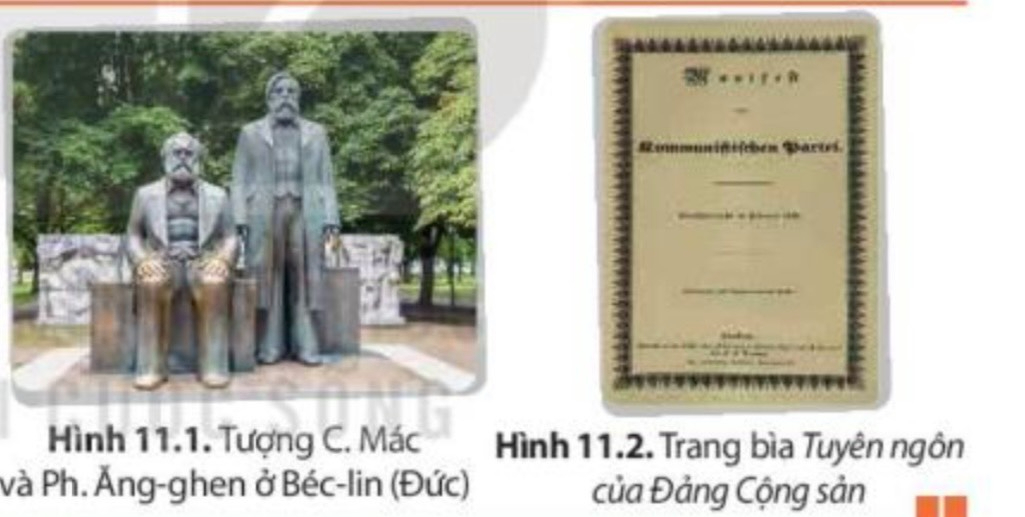 Hoạt động của thầy và tròSản phẩm dự kiếnBước 1. Chuyển giao nhiệm vụ học tậpNhiệm vụ 1: HS đọc phần 1 và trả lời các câu hỏi1. Cuộc cách mạng công nghiệp đã có tác động như thế nào đối với kinh tế và xã hội?2. Tại sao ngay từ khi vừa mới ra đời, giai cấp công nhân đã đấu tranh chống lại tư bản chủ nghĩa?.3. Các hình thức đấu tranh của giai cấp công nhânNhiệm vụ 2: 1. Giáo viên cho HS thảo luận nhóm bàn: Quan sát và tìm hiểu nội dung kênh hình 11.3 /48 và giải thích:  Tại sao phong trào Hiến chương ở Anh năm 1848 lại được coi là phong trào đấu tranh mang tính chính trị của giai cấp công nhân Anh? Kết quả phong trào đó như thế nào? Ý nghĩa của phong trào?2. Nêu ý nghĩa lịch sử của phong trào công nhân trong giai đoạn này?Bước 2. Thực hiện nhiệm vụ học tập- HS đọc SGK và thực hiện yêu cầu.  GV khuyến khích học sinh hợp tác với nhau (nhóm cặp/ bàn) khi thực khi thực hiện nhiệm vụ học tập.- Nhiệm vụ 11. Cuộc cách mạng công nghiệp đã có tác động như thế nào đối với kinh tế và xã hội?- CMCN đã chuyển xã hội loài người từ nền văn minh nông sang nền văn minh công nghiệp: + Kinh tế: Thay đổi bộ mặt của các nước tư bản, nhiều khu công nghiệp, thành thị lớn xuất hiệnXã hội: Giai cấp nông dân bị mất ruộng đất, ra thành thị làm thuê trong các hầm mỏ, xí nghiệp => Trở thành giai cấp công nhân trong xã hội2. Tại sao ngay từ khi vừa mới ra đời, giai cấp công nhân đã đấu tranh chống lại tư bản chủ nghĩa?.- Giai cấp công nhân bị giai cấp tư bản áp bức, bóc lột nặng nề: Lao động nặng nhọc trong nhiều giờ, lương thấp, điều kiện ăn ở tồi tàn. Nơi sản xuất nóng bức-mùa hè, lạnh giá- mùa đông, môi trường ô nhiễm, đặc biệt ở các xưởng dệt bông có nhiều bụi rất hại phổi. Sức khoẻ cn giảm sút nhanh chóng, nhất là phụ nữ, trẻ em mắc nhiều bệnh hiểm nghèo: đau xương sống, chân đi vòng kiềng…chết yếu hoặc tuổi thọ thấp không quá 40 tuổi.3. Các hình thức đấu tranh của giai cấp công nhân- Đập phá máy móc, bãi công, biểu tình…- Nhiệm vụ 2: 1. Quan sát, tìm hiểu kênh hình 11.3 và giải thích: Trong quá trình đấu tranh giai cấp công nhân ở Anh nhận thấy sự đoàn kết có ý nghĩa rất quan trọng, không chỉ đòi các quyền lợi về kinh tế mà cả về chính trị. Phong trào hiến chương ở Anh do Hội công nhân Luân Đôn tổ chức đòi quyền bầu cử quốc hội theo lối phổ thông đầu phiếu và bình đẳng. Bản kiến nghị với hơn 5 triệu chữ kí được 20 công nhân  khiêng trong chiếc hòm to, theo sau là hàng ngàn người =>gửi lên Nghị Viện -.Nhân dân chào đón hân hoan nhưng nghị viện không  chấp nhận.=>Chứng tỏ phong trào  có tính quần chúng  rộng rãi, tính tổ chức và mục đích chính trị rõ nét.2. Nêu ý nghĩa lịch sử của phong trào công nhân trong giai đoạn này?-Phong trào công nhân đã đánh dấu sự trưởng thành của giai cấp công nhân  Quốc tế =>tạo điều kiện cho lí luận cách mạng ra đời.Bước 3. Báo cáo kết quả hoạt động - HS lần lượt trả lời các câu hỏiBước 4. Đánh giá kết quả thực hiện nhiệm vụ học tậpHS phân tích, nhận xét, đánh giá kết quả của học sinh. GV bổ sung phần phân tích nhận xét, đánh giá, kết quả thực hiện nhiệm vụ học tập của học sinh. Chính xác hóa các kiến thức đã hình thành cho học sinh.Gv kết luận : Cuối thế kỉ XVIII kinh tế các nước tư bản ngày càng phát triển đưa tới sự ra đời của giai cấp công nhân. Ngay từ khi vừa ra đời, công nhân đã đấu tranh chống lại gia cấp tư bản. Mặc dù phát triển mạnh mẽ những cuối cùng vẫn bị thất bại .Yêu cầu đặt ra giai đoạn này để giành được thắng lợi thì phong trào công nhân phải được tổ chức và lãnh đạo chặt chẽ ,thống nhất, xây dựng đường lối chính trị đúng đắn. Sự xuất hiện của C. Mác và Ph. Ăng – ghen và sự ra đời của chủ nghĩa khoa học đã đáp ứng được yêu cầu cấp bách của lịch sử thười kỳ này. Vậy...1. Tìm hiểu sự ra đời của giai cấp công nhân- CMCN đã chuyển xã hội loài người từ nền văn minh nông sang nền văn minh công nghiệp: * Kinh tế: Thay đổi bộ mặt của các nước tư bản, nhiều khu công nghiệp, thành thị lớn xuất hiện* Xã hội:              - Giai cấp nông dân bị mất ruộng đất, ra thành thị làm thuê trong các hầm mỏ, xí nghiệp => Trở thành giai cấp công nhân trong xã hội             - Giai cấp công nhân bị giai cấp tư sản bóc lột => mâu thuẫn giai cấp ngày càng sâu sắc=>Trong những năm 30-40 giai cấp công nhân ngày càng đông đảo về đội ngũ, trưởng thành về nhận thức cách mạng.Hoạt động của thầy và tròSản phẩm dự kiến Bước 1. Chuyển giao nhiệm vụ học tậpHS đọc phần 2 và trả lời các câu hỏi theo cấu trúc:1. C. Mác và Ph. Ăng – ghen là ai? 2. Dựa vào bảng thống kê trong sgk hãy lập trục thời gian thể hiện những hoạt động của C. Mác và Ph. Ăng-ghen và sự ra đời của chủ nghĩa xã hội khoa học3. Yêu cầu HS làm việc theo bàn theo nhóm: Vì sao C. Mác và Ph. Ăng-ghen lại đưa ra khẩu hiệu “Vô sản tất cả các nước liên hiệp lại”? Khẩu hiệu đó có ý nghĩa như thế nào đối với phong trào công nhân?Bước 2. Thực hiện nhiệm vụ học tập- HS đọc SGK và thực hiện yêu cầu.  GV khuyến khích học sinh sáng tạo, hợp tác với nhau (nhóm cặp/ bàn)  khi thực khi thực hiện nhiệm vụ học tập.1. 1. C. Mác và Ph. Ăng – ghen là ai? -Tư liệu SGK/ 492. Dựa vào bảng thống kê trong sgk hãy lập trục thời gian thể hiện những hoạt động của C. Mác và Ph. Ăng-ghen và sự ra đời của chủ nghĩa xã hội khoa học- HS lập trục thời gian theo ý tưởng của mình, khuyến khích ý tưởng hợp lí và sang tạo.-GV chọn bất kỳ sản phẩm của HS phân tích và chốt lại ý.3. Yêu cầu HS làm việc theo bàn theo nhóm: Vì sao C. Mác và Ph. Ăng-ghen lại đưa ra khẩu hiệu “Vô sản tất cả các nước liên hơp lại”? Khẩu hiệu đó có ý nghĩa như thế nào đối với phong trào công nhân? - Trong cuộc đấu tranh cam go với giai cấp tư sản, muốn thắng lợi thì nhất thiết giai cấp vô sản phải thống nhất ý chí và hành động,  phải xây dựng được tình đoàn kết quốc tế giữa những người vô sản trên toàn thế giới. Vì vậy, kết thúc bản Tuyên ngôn, các ông đã kêu gọi: “Vô sản các nước liên hợp lại!” - Ý nghĩa : Giai cấp công nhân đã giác ngộ, đoàn kết giai cấp vô sản các dân tộc bị áp bức trên phạm vi toàn thế giới trong cuộc đấu tranh lật đổ  chủ nghĩa tư bản, thiết lập chế độ công hữu về tư liệu sản xuất, chế độ không có người bóc lột người. Đưa đến sự ra đời của chủ nghĩa xã hội khoa họcBước 3. Báo cáo kết quả hoạt động - HS lần lượt trả lời các câu hỏiBước 4. Đánh giá kết quả thực hiện nhiệm vụ học tậpHS phân tích, nhận xét, đánh giá kết quả của học sinh. GV bổ sung phần phân tích nhận xét, đánh giá, kết quả thực hiện nhiệm vụ học tập của học sinh.Một số nội dung GV nhấn mạnh trong bài: GV giới thiệu 1 số nội dung chính trong Tuyên ngôn của Đảng Cộng Sản : Tuyên ngôn gồm có Lời mở đầu và bốn chương. Lời mở đầu nêu mục đích, nguyện vọng của những người cộng sản,Tuyên ngôn nêu rõ quy luật phát triển của xã hội loài người là sự thắng lợi của chủ nghĩa xã hội. Tuyên ngôn nhấn mạnh vai trò của giai cấp vô sản là lực lượng lật đổ chế độ tư bản và xây dựng chế độ xã hội chủ nghĩa.Tuyên ngôn kết thúc bằng lời kêu gọi: “Vô sản tất cả các nước đoàn kết lại!”. GV kết luận: Qua tư tưởng của C. Mác và Ăng-ghen, dưới sự lãnh đạo của Quốc tế cộng sản, giai cấp công nhân đã giác ngộ, đoàn kết giai cấp vô sản các dân tộc bị áp bức trên phạm vi toàn thế giới trong cuộc đấu tranh lật đổ  chủ nghĩa tư bản, thiết lập chế độ công hữu về tư liệu sản xuất, chế độ không có người bóc lột người. Đưa đến sự ra đời của chủ nghĩa xã hội khoa học trên thé giới. 2. Những hoạt động chính của C. Mác, Ph. Ăng- ghen và sự ra đời của chủ nghĩa xã hội khoa học.a. C. Mác và Ph. Ăng – ghenb. Một số hoạt động chính của C. Mác và Ph. Ăng-ghen Bước 2. Thực hiện nhiệm vụ học tập- Gv tổ chức cho hs hoạt động cặp đôi trong vòng 5 phút. + Gv thu phiếu học tập, nhận xét và chốt lại ý chínhGV: Trình bày cho HS một vài nét sơ lược về tình cảnh giai cấp công nhân Pháp và sự trưởng thành của họ trong đấu tranh:- Trong những năm 1850- 1870, cách mạng công nghiệp được tiến hành ở Pháp, tạo điều kiện cho CNTB ở Pháp phát triển nhanh chóng, sản xuất công nghiệp tăng nhanh, công nhân Pháp đông và sống tập trung, công nhân phải làm việc vất vả (13- 14h/ ngày) với đổng lương thấp kém, cuộc sống công nhân khó khăn. Cuộc khủng hoảng 1860- 1867 làm cho mâu thuẫn trong lòng xã hội Pháp ngày càng gay gắt, tạo điều kiện cho các cuộc đấu tranh mới của công nhân.- Chỉnh phủ Đế chế II do Na- pô- lê- ông III đứng đầu quyết định gây chiến tranh với Phổ nhằm khắc phục khủng hoảng trong nước.Bước 2. Thực hiện nhiệm vụ học tập- Gv tổ chức cho hs hoạt động cặp đôi trong vòng 5 phút. + Gv thu phiếu học tập, nhận xét và chốt lại ý chínhGV: Trình bày cho HS một vài nét sơ lược về tình cảnh giai cấp công nhân Pháp và sự trưởng thành của họ trong đấu tranh:- Trong những năm 1850- 1870, cách mạng công nghiệp được tiến hành ở Pháp, tạo điều kiện cho CNTB ở Pháp phát triển nhanh chóng, sản xuất công nghiệp tăng nhanh, công nhân Pháp đông và sống tập trung, công nhân phải làm việc vất vả (13- 14h/ ngày) với đổng lương thấp kém, cuộc sống công nhân khó khăn. Cuộc khủng hoảng 1860- 1867 làm cho mâu thuẫn trong lòng xã hội Pháp ngày càng gay gắt, tạo điều kiện cho các cuộc đấu tranh mới của công nhân.- Chỉnh phủ Đế chế II do Na- pô- lê- ông III đứng đầu quyết định gây chiến tranh với Phổ nhằm khắc phục khủng hoảng trong nước.Bước 2. Thực hiện nhiệm vụ học tập- Gv tổ chức cho hs hoạt động cặp đôi trong vòng 5 phút. + Gv thu phiếu học tập, nhận xét và chốt lại ý chínhGV: Trình bày cho HS một vài nét sơ lược về tình cảnh giai cấp công nhân Pháp và sự trưởng thành của họ trong đấu tranh:- Trong những năm 1850- 1870, cách mạng công nghiệp được tiến hành ở Pháp, tạo điều kiện cho CNTB ở Pháp phát triển nhanh chóng, sản xuất công nghiệp tăng nhanh, công nhân Pháp đông và sống tập trung, công nhân phải làm việc vất vả (13- 14h/ ngày) với đổng lương thấp kém, cuộc sống công nhân khó khăn. Cuộc khủng hoảng 1860- 1867 làm cho mâu thuẫn trong lòng xã hội Pháp ngày càng gay gắt, tạo điều kiện cho các cuộc đấu tranh mới của công nhân.- Chỉnh phủ Đế chế II do Na- pô- lê- ông III đứng đầu quyết định gây chiến tranh với Phổ nhằm khắc phục khủng hoảng trong nước.      Nội dung                      Những nét chính                      Những nét chínhHoàn cảnh ra đời - Sau thất bại trong ct Pháp – phổ(1870 – 1871), nhân dân Pa Ri, phần lớn là công nhân và tiểu tư sản đã khởi nghĩa, lật đổ chính quyền Na- Pô- Nê – Ông III, chính phủ lâm thời tư sản được thành lập nhưng lại tìm cách thỏa hiệp với Phổ ( vương quốc lãnh đạo quá trình thống nhất Đức), kí hòa ước chấp nhận những điều khoản nhục nhã. - Sau thất bại trong ct Pháp – phổ(1870 – 1871), nhân dân Pa Ri, phần lớn là công nhân và tiểu tư sản đã khởi nghĩa, lật đổ chính quyền Na- Pô- Nê – Ông III, chính phủ lâm thời tư sản được thành lập nhưng lại tìm cách thỏa hiệp với Phổ ( vương quốc lãnh đạo quá trình thống nhất Đức), kí hòa ước chấp nhận những điều khoản nhục nhã.Sự thành lập công xã- Ngày 18 – 3 – 1871, dưới sự lãnh đạo của Ủy ban Trung ương Vệ quốc quân, các tiểu đoàn vệ quốc  cùng nhân dân Pa- ri đã khởi nghĩa và giành thắng lợi. Đây là cuộc cách mạng vô sản đầu tiên trên thế giới đã dẫn tới sự ra đời của một chế độ mới, xã hội mới.- Ngày 18 – 3 – 1871, dưới sự lãnh đạo của Ủy ban Trung ương Vệ quốc quân, các tiểu đoàn vệ quốc  cùng nhân dân Pa- ri đã khởi nghĩa và giành thắng lợi. Đây là cuộc cách mạng vô sản đầu tiên trên thế giới đã dẫn tới sự ra đời của một chế độ mới, xã hội mới.Tổ chức bộ máy và chính sách của công xãCông xã Pa - ri  được bầu ra theo nguyên tắc phổ thông đầu phiếu, cơ quan quyền lực cao nhất là Hội đồng Công Xã.  Hội đồng công xã ra sắc lệnh giải tán quân đội, bộ máy cảnh sát của chế độ cũ, thành lập lực lượng vũ trang và an ninh nhân dân, ban bố và thi hành nhiều sắc lệnh đem lại quyền lợi cho nhân dân.Công xã Pa - ri  được bầu ra theo nguyên tắc phổ thông đầu phiếu, cơ quan quyền lực cao nhất là Hội đồng Công Xã.  Hội đồng công xã ra sắc lệnh giải tán quân đội, bộ máy cảnh sát của chế độ cũ, thành lập lực lượng vũ trang và an ninh nhân dân, ban bố và thi hành nhiều sắc lệnh đem lại quyền lợi cho nhân dân.  Nhiệm vụ 2: HS đọc phần 3 và trả lời các câu hỏi? Vì sao Hội đồng công xã được nhân dân Pa- ri nồng nhiệt chào mừng?? Ý nghĩa lịch sử của công xã Pa- ri.Bước 2. Thực hiện nhiệm vụ học tậpGiáo viên cho HS thảo luận nhóm bàn: 2 câu hỏi trênGV chọn bất kỳ sản phẩm của HS phân tích và chốt lại ý.Vì sao Hội đồng công xã được nhân dân Pa- ri nồng nhiệt chào mừng?- Công xã là một nhà nước kiểu mới- nhà nước vô sản. Công xã là biểu hiện đầu tiên về chuyên chính vô sản, thể hiện rõ tính chất vô sản quốc tế. chăm lo đến quyền lợi của giai cấp công nhân và nhân dân lao động, khác biệt so với nhà nước dân chủ tư sản chỉ chăm lo cho quyền lợi cho giai cấp tư sản. - Công xã tách Nhà thờ khỏi Nhà nước, quyết định không dạy giáo lí trong nhà trường. Công xã giao cho công nhân tất cả những xi nghiệp của bọn chủ trốn khỏi Pa-ri. Công nhân cộng tác chặt chẽ với chính quyền, đặt kế hoạch sản xuất và lập nội quy trong xưởng. Công nhân kiểm soát chế độ tiền lương và cấm cúp phạt. (Ý nghĩa lịch sử của công xã Pa- ri- Là cuộc cách mạng vô sản đầu tiên trên thế giới.- Tuy chi tồn tại trong 72 ngày nhưng Công xã Pa - ri là hình ảnh của một nhà nước kiểu mới, chăm lo đến quyền lợi của giai cấp công nhân và nhân dân lao động.  - Công xã Pa - ri sự cổ vũ nhân dân lao động toàn thế giới trong sự nghiệp đấu tranh cho một tương lai tốt đẹp hơn.*  Ý nghĩa lịch sử của công xã Pa- ri.- Là cuộc cách mạng vô sản đầu tiên trên thế giới.- Tuy chi tồn tại trong 72 ngày nhưng Công xã Pa - ri là hình ảnh của một nhà nước kiểu mới, chăm lo đến quyền lợi của giai cấp công nhân và nhân dân lao động.  - Công xã Pa - ri sự cổ vũ nhân dân lao động toàn thế giới trong sự nghiệp đấu tranh cho một tương lai tốt đẹp hơn.*  Ý nghĩa lịch sử của công xã Pa- ri.- Là cuộc cách mạng vô sản đầu tiên trên thế giới.- Tuy chi tồn tại trong 72 ngày nhưng Công xã Pa - ri là hình ảnh của một nhà nước kiểu mới, chăm lo đến quyền lợi của giai cấp công nhân và nhân dân lao động.  - Công xã Pa - ri sự cổ vũ nhân dân lao động toàn thế giới trong sự nghiệp đấu tranh cho một tương lai tốt đẹp hơn.Bước 1. Chuyển giao nhiệm vụ học tập.Nhiệm vụ 1.Em hãy mô tả một số hoạt động tiêu biểu của phong trào cộng sản và công nhân quốc tế cuối thế kỉ XIX – đầu thế kỉ XX.Hs trả lời, gv chốt lại ý kiến. Nhiệm vụ 2Yêu cầu HS làm việc theo nhóm: ( Gv chia lớp thành 3 nhóm) HS đọc phần 4 và trả lời các câu hỏi theo cấu trúc: Nhóm 1:   1.  Nêu sự thành lập và hoạt động của Quốc tế thứ nhất.   Nhóm 2.  Trình bày sự ra đời của các Đảng công nhân    Nhóm 3. Trình bày sự thành lập và hoạt động của Quốc tế thứ 2. HS dựa vào tư liệu  sgk  lập trục thời gian,  thể hiện những hoạt động của Quốc tế thứ nhất và Quốc tế thứ 2. Bước 2. Thực hiện nhiệm vụ học tập- HS đọc SGK và thực hiện yêu cầu.  GV khuyến khích học sinh sáng tạo, hợp tác với nhau (nhóm cặp/ bàn)  khi thực khi thực hiện nhiệm vụ học tập.Bước 3. Báo cáo kết quả hoạt động  -  Các nhóm HS lần lượt báo cáo  các câu hỏi thảo luậnBước 4. Đánh giá kết quả thực hiện nhiệm vụ học tậpHS phân tích, nhận xét, đánh giá kết quả của học sinh. GV bổ sung phần phân tích nhận xét, đánh giá, kết quả thực hiện nhiệm vụ học tập của học sinh.  - Quốc tế thứ nhất ra đời gắn liền với vai trò của C. Mac và Mac giống như “Linh hồn” của QT1.”Hoạt động của Quốc tế thứ nhất nhất chủ yếu diễn ra cuộc đấu tranh chống các khuynh hướng sai lầm trong phong trào công nhân. Từ những ngày đầu, C. Mac và Ph. Ang Ghen đã tiến hành cuộc đấu tranh bền bỉ, không khoan nhượng trước các tư tưởng xa lạ với lập trường công nhân… các loại tư tưởng  này đang muốn chi phối phong trào công nhân và chỉ có đánh bại các khuynh hướng này, sự nghiệp đoàn kết quốc tế  của giai cấp vô sản mới thực hiện được. (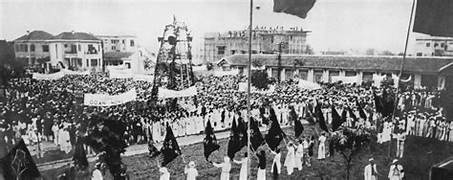 Hình 114. Cuộc biểu tình của công nhân Chi-ca-gỗ (Mỹ) năm 1886 Ở Mỹ, ngày 1 – 5 – 1886, hàng chục vạn công nhân đình công đòi ngày làm 8 gia Cuộc đình công lan ra nhiều nhà máy, xí nghiệp; đặc biệt là cuộc tổng bài công của gần 40 vạn công nhân Chi-ca-gô. Tuy các cuộc đấu tranh bị đàn áp, nhưng vẫn có hơn 5 vạn công nhận được hưởng quyền làm việc 8 giờ ngày. Từ năm 1889, ngày 1 – 5 trở thành ngày Quốc tế Lao động.   Từ khi thành lập (1864) đến năm 1870. Quốc tế thứ nhất vừa truyền bá chủ nghĩa Mác, vừa đóng vai trò trung tâm thúc đẩy phong trào công nhân quốc tế. Qua các kì đại hội được tổ chức hằng năm, Quốc tế thứ nhất đã đấu tranh chống lại những tư tưởng phi vô sản, chủ nghĩa cơ hội.   Quốc tế thứ 2 ra đời trong hoàn cảnh nào?   Năm 1889, phong trào công nhân quốc tế có nguy cơ bị chia rẽ, Ăngghen đã tiến hành thu thập chữ ký và ra lời kêu gọi triệu tập Đại hội thành lập một tổ chức quốc tế mới. Việc làm đó của Ăngghen đã được sự đồng tình ủng hộ của các nhóm xã hội chủ nghĩa ở châu Âu, đặc biệt là các nhà hoạt động nổi tiếng. Đại hội công nhân quốc tế họp ở Pa-ri (Pháp) ngày 14-7-1889 đã được tổ chức để thành lập ra một tổ chức quốc tế mới - Quốc tế xã hội chủ nghĩa (quốc tế II). Dự Đại hội có 395 đại biểu từ 20 nước trên thế giới. Khẩu hiệu trung tâm của Đại hội là ''Vô sản tất cả các nước đoàn kết lại !”      Quốc tế thứ 2 có vai trò gì đối với phong trào công nhân quốc tế?  Nhờ sự hoạt động tích cực của Ph. Ăng-ghen, Quốc tế thứ hai đã có những đóng góp quan trọng trong sự phát triển của phong trào công nhân thế giới cuối thế kỉ XIX. 4. Một số hoạt động tiêu biểu của phong trào cộng sản và công nhân quốc tế • * Sự thành lập và hoạt động của Quốc tế thứ nhất (1864 – 1876) - Do sự lớn mạnh của phong trào công nhân, tháng 9 – 1864, C. Mác và Ph. Ăng-ghen thành lập Hội Liên hiệp lao động quốc tế (còn gọi là Quốc tế thứ nhất). - Quốc tế thứ nhất đã tổ chức 5 kì đại hội. Cùng với những hoạt động truyền bá chủ nghĩa xã hội khoa học, Quốc tế thứ nhất chống những tư tưởng lệch lạc trong phong trào công nhân quốc tế; thông qua những nghị quyết có ý nghĩa chính trị và kinh tế quan trọng - Sự ra đời của các đảng công nhân Trong 30 năm cuối thế kỉ XIX, mâu thuẫn giữa vô sản và tư sản ngày càng sâu sắc. Giai cấp công nhân sử dụng nhiều hình thức đấu tranh khác nhau để chống lại giới chủ.  - Sự xâm nhập của chủ nghĩa Mác kết hợp với sự phát triển của phong trào công nhân đã dẫn tới sự ra đời của một số đảng và tổ chức cộng sản. *   Sự thành lập và hoạt động của Quốc tế thứ hai (1889 – 1914) - Ngày 14 – 7 – 1889, Quốc tế thứ hai ra đời ở Pa-ri (Pháp) thay thế cho Quốc tế thứ nhất. Nhờ sự hoạt động tích cực của Ph. Ăng-ghen, Quốc tế thứ hai đã có những đóng góp quan trọng trong sự phát triển của phong trào công nhân thế giới cuối thế kỉ XIX.   - Tuy nhiên, sau khi Ph. Áng ghen mất, những phần tử cơ hội chủ nghĩa chống lại chủ nghĩa Mác dẫn chiếm ưu thế trong Quốc tế thứ hai.  -  Kế tục sự nghiệp của C. Mác – Ph. Ăng-ghen là V. L Lê-nin, lãnh tụ của giai cấp công nhân Nga. Ông đã vạch trần những sai lầm của chủ nghĩa xét lại, tác hại của nó đối với sự nghiệp của giai cấp công nhân phát triển chủ nghĩa Mác thành chủ nghĩa Mác – Lê-nin. STTThời gianĐịa bànHoạt động tiêu biểu